Recommended Junior Thespian Point Awards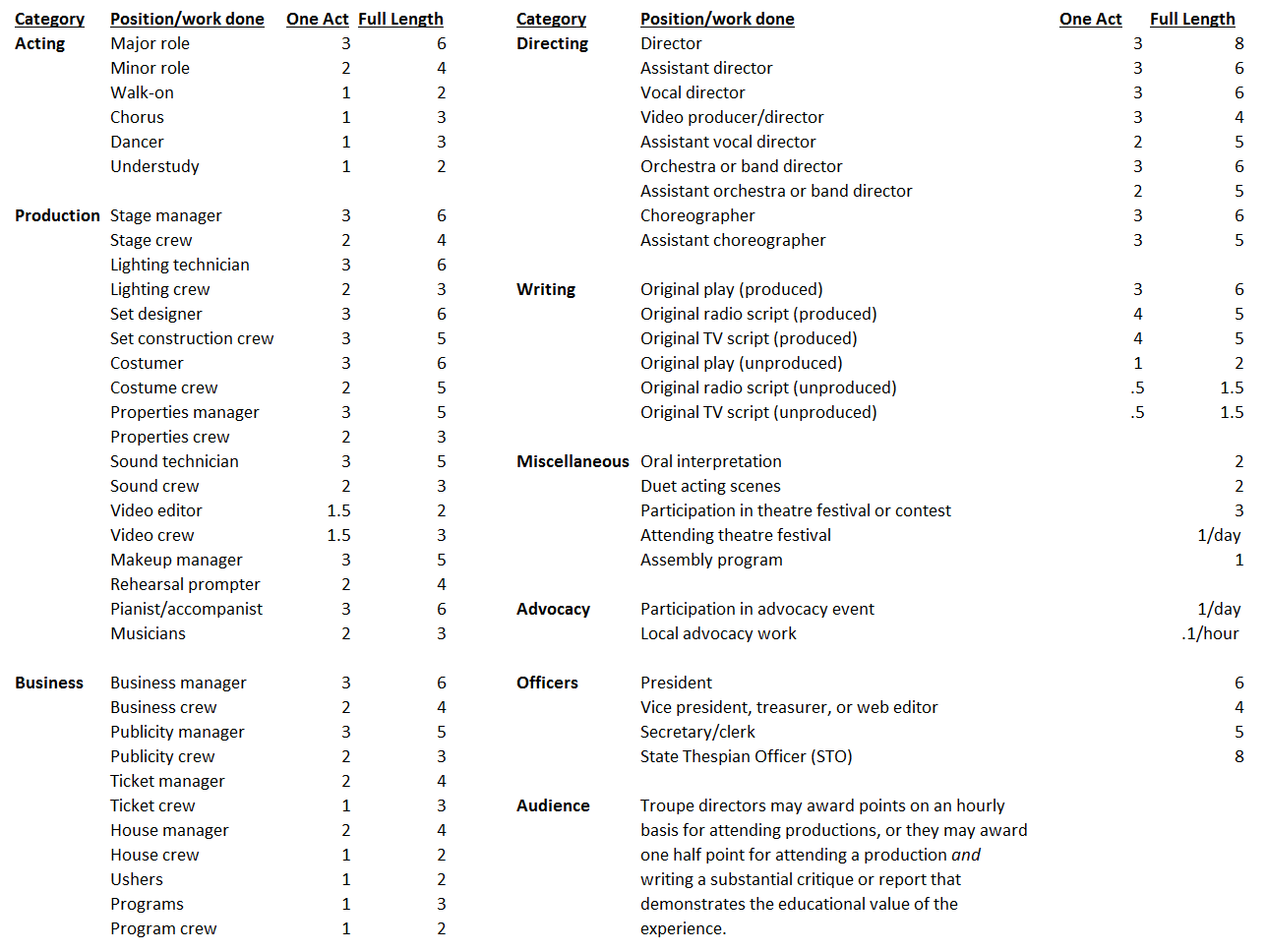  
Junior Thespian Rating Summary
(see the Junior Thespian Troupe Handbook for details)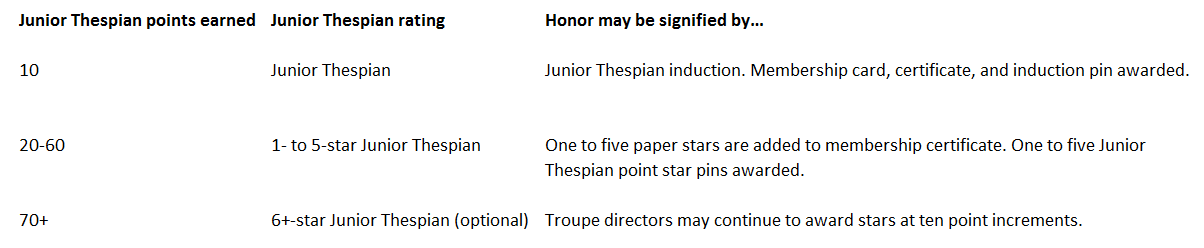 